Ing. Albert KymlaNABÍDKA č. 21NA083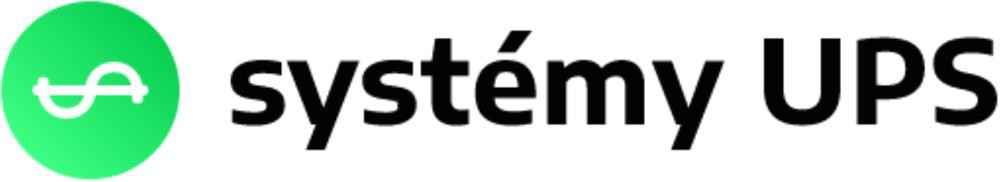 